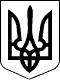 УКРАЇНАЧЕЧЕЛЬНИЦЬКА РАЙОННА РАДАВІННИЦЬКОЇ ОБЛАСТІРІШЕННЯ № 517   21 червня 2019 року                                                           24 сесія 7 скликанняПро внесення змін до районної  Програми збереження архівних фондів на 2018-2020 роки	Відповідно до пункту 16 частини 1 статті 43 Закону України «Про місцеве самоврядування в Україні», враховуючи подання  КУ «Чечельницький районний трудовий архів»,  висновок постійної комісії районної ради з питань бюджету та комунальної власності,  районна рада ВИРІШИЛА:	1.  Пункт 1 розділу ІІІ «Завдання щодо збереження архівних документів, що не належать до НАФ»  районної  Програми збереження архівних фондів на 2018-2020 роки, затвердженої рішенням 16 позачергової сесії  Чечельницької районної ради 7 скликання від 24.11.2017 року № 302 (зі змінами), викласти у новій редакції, відповідно збільшивши загальне фінансування Програми:	2. Контроль за виконанням цього рішення покласти на постійну комісію районної ради  з питань бюджету та комунальної власності (Савчук В.В.). Голова районної ради						          С. П’ЯНІЩУК         № ппЗміст заходуТермін виконанняВідповідальні за виконанняОбсяги фінансування (тис.грн)Обсяги фінансування (тис.грн)Обсяги фінансування (тис.грн)№ ппЗміст заходуТермін виконанняВідповідальні за виконання2018201920201Обладнання робочої кімнати, забезпечення оргтехнікою2018-2020КУ «Чечельницький районний трудовий архів»10,020,020,0